ประกาศกำหนดการพิจารณาแบบเสนอโครงการพิเศษหลักสูตรวิทยาศาสตรมหาบัณฑิต   สาขาวิชาเทคโนโลยีสารสนเทศทางธุรกิจประจำภาคปลาย  ปีการศึกษา 2558           วันพุธ  สัปดาห์ที่ 3 ของเดือน  ครั้งที่  1   วันพุธที่    20    มกราคม  2559ครั้งที่  2   วันพุธที่    17    กุมภาพันธ์ 2559ครั้งที่  3   วันพุธที่    16    มีนาคม  2559ครั้งที่  4   วันพุธที่    20    เมษายน 2559วิธีปฏิบัติในการเสนอหัวข้อโครงการพิเศษของนิสิต  โดยให้นิสิตถือหลักปฏิบัติดังนี้ การส่งเอกสารนิสิตต้องส่งแบบเสนอหัวข้อโครงการพิเศษจำนวน 5 ชุด พร้อมส่ง  PDF - File  มาที่  Email  : Rattana@cbs.chula.ac.th   ใช้ชื่อไฟล์ข้อมูล   คือ Proposal_รหัส _ชื่อ-สกุล ( ภาษาอังกฤษ ) โดยมีกำหนดส่งก่อนวันประชุมพิจารณาแบบเสนอโครงการพิเศษ อย่างน้อย 5 วันทำการ  ทั้งนี้จำนวนแบบเสนอโครงการพิเศษที่คณะกรรมการจะรับพิจารณาต่อครั้ง ไม่เกิน 15 โครงการ  หากมีจำนวนผู้เสนอโครงการพิเศษเกินที่กำหนด  จะให้นำเสนอในการประชุมพิจารณาครั้งต่อไปหมายเหตุ  :  สำหรับหน่วยงานที่ยินยอมให้นิสิตระบุชื่อของหน่วยงานในโครงการพิเศษ ขอให้นิสิตแนบจดหมายยินยอมจากผู้บริหารของหน่วยงานนั้นๆ มาในภาคผนวกของโครงการพิเศษด้วย	           	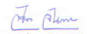 					( อาจารย์ ดร.วัชรา   จันทาทับ)				      ประธานกรรมการบริหารงานหลักสูตรฯ        ****  ในกรณีหากมีการเปลี่ยนแปลงวันประชุมพิจารณาหลักสูตร ฯ  จะประกาศให้นิสิตทราบต่อไป